Picture 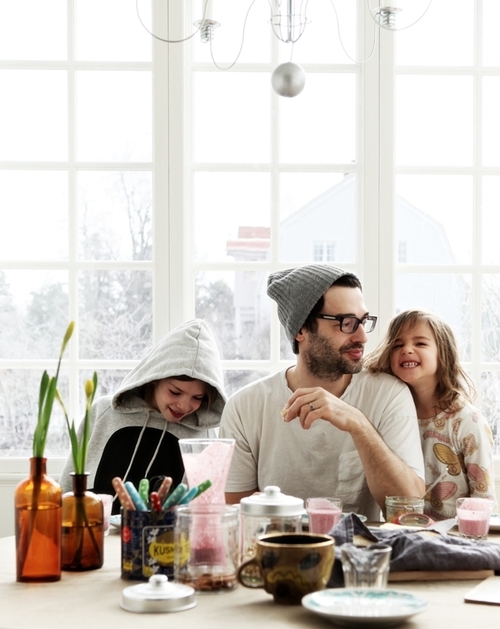 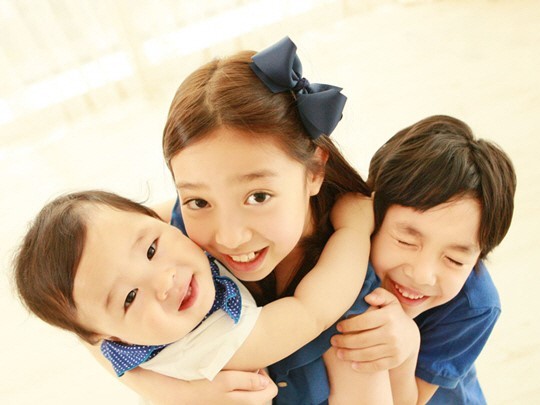 ■ Listening   ■ Speaking   ■ Reading   ■ Grammar  ☐ WritingTopic: Birth orderInstructor:Paul KimLevel:IntermediateStudents:7Length:40 min Materials:ProjectorComputerBoard & Markers Aims:To learn how to understand about born order through reading.Students can develop reading and speaking skills by group discussions and present before the studentsStudents can learn vocabularies by discuss with groupLanguage Skills:Listening: listening to partner’s opinionSpeaking: discuss with groupWriting & Reading: worksheet exercisesLanguage Systems:Lexis: Students can learn spatial vocabularies through discuss.Phonology: Students can improve listening skills by discussing with classmates.Grammar: Students can learn through the text.Discourse: Discussion in pairsAssumptions:Students are intermediate.Some students make inaccurate pronunciations.Students know they must use only English in classAnticipated Errors and Solutions:If time is running out, shorten the discussion time. (cut-off plan)If there is more time left then expected, give students more time for discussion. If students have trouble understanding the text, let their partners to help them out or teacher will help themIf students finish group discussion earlier than expected, give more time for the whole-class discussion and try to ask as many students as possible.References:videohttps://www.youtube.com/watch?v=v7GqZ5XCEa8 Texthttp://www.sheknows.com/parenting/articles/974203/does-birth-order-affect-personalityLead-InLead-InLead-InLead-InMaterials: Project, PPTMaterials: Project, PPTMaterials: Project, PPTMaterials: Project, PPTTimeSet UpStudent ActivityTeacher Talk 5 min  Whole class.Look at the picture and answer teacher’s question. GreetingHello everyone. How was your yesterday?I am happy to hear that you are good. So are you ready for studying English?Eliciting
Could you describe this picture?Yes. There three people. And etc. This picture relative to today's topic of lesson.CCQWould you guess what the topic is?Pre-ActivityPre-ActivityPre-ActivityPre-ActivityMaterials: PPT, ProjectorMaterials: PPT, ProjectorMaterials: PPT, ProjectorMaterials: PPT, ProjectorTimeSet UpStudent ActivityTeacher Talk 10min Whole classLook at the teacher and Answer the question.Look at the screen and answer the question.(Show the PPT)Today's topic is this 'birth order'CCQWhat is this?Ok. Right.(Point the picture)In case of this,First born, Middle born, last born.Do you think Birth order is important?CCQHave you ever considered how your birth order within your family has impacted your personality?Ok. Let’s see the some video.(Video clip on)Main ActivityMain ActivityMain ActivityMain ActivityMaterials: Box, Objects, picture, beam projector, board. Materials: Box, Objects, picture, beam projector, board. Materials: Box, Objects, picture, beam projector, board. Materials: Box, Objects, picture, beam projector, board. TimeSet UpStudent ActivityTeacher Talk 10min10MinGroup activity.Whole classWhole class Looking and Reading the text and share about itAnswer the questionToday, I'm going to share about how your birth order within your family has impacted your personality.(distribute the paper)I will distribute this paper.When you get this.You make a 3 group. Read. After share about what the text say.Ok?I will give you 10Min.When you finish, we will share with whole class.Ok. now we are going to share with whole classFirstCCQWhat is the character of the first person born?- They enjoy a very special relationship with their parent.- They tend to be perfectionists and over-achievers.Ok. nextCCQWhat is the character of the Middle child?- They will often excel at something that the first born child is not as good at. Example, athletics.- They often play the role of peacekeeper in the family, mediating between the older and younger siblings.- They have strong social skills and get along well with others.CCQWhat is the character of the Last child?- Leman describes last born children as being the comedians of the family that are social, outgoing and engaging.- they typically have fewer responsibilities and have more freedom to do this  their own way. CCQAre you agree this statement?Why do not agree? Or why do you agree?Please tell us with in case of your experience or In case of your friends.Ok. move on the next questionCCQHow your line-up influence marriage and career.- First born children seek out positions of high achievement.(engineers, accountants, pilots and astronauts)- Middle children tend to fill entrepreneurs.(Bill gates, Donald Trump and Steve Fobes are all highly successful middle child entrepreneurs)- The babies in the family make excellent performers and tend to be natural salespeople.Ok. Good job!Excellent performers and tend to be natural salespeople.Post ActivityPost ActivityPost ActivityPost ActivityMaterials: Materials: Materials: Materials: TimeSet UpStudent ActivityTeacher Talk5 minWhole classWork on worksheet #1when you see the yourselves, Could Are you agree this statement?What do you want to be? I don’t know actually how your birth order within your family has impacted your personalityBut I think that this is relative to my personality.Ok. It is finished. was it helpful to you guys?Which part did you help?I hope to help you to understand yourselves.Thank you guys. 